                                  REFERAT FRASTYREMØTE 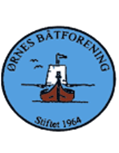 TORSDAG 30.11.2023Sted:          BåthusetTidspunkt: Torsdag 30.11 kl 20.00 – 21.30  Meldt forfall: TommySak 33-23	 Godkjenning av referat fra møtet 01.10.23		Referatet godkjentSak 34-23 Orienteringer fra:Husleder         På grunn av kulden står vannet på vakerommer og renner.Kasserer: Konto pr. 30.11 er kr 480.000. For de neste tre månedene renter og avdrag kr. 150.000.  Vi må foreslå for årsmøtet av leien for båtplass heves.Havneleder: Pullerten er på plass. Kjettingen på brygge to er på plass. Det foregår salg av båtplasser. Lysmaster på brygge 6.Leder:Jobbes med søknad om fritak eiendomsskatt. Godkjenning av kontoene, ikke hvitvasking av pengene. Fått kort til båtforeningen fra storecashSak 35-23    Arbeidsmøte på Bolga: Oppholdet på Bolga ble tatt av                      av stormen. Vi må jobbe videre med forslag om økt                     havneleie. Endringer i vedtektene til foreningen.Sak 36-23    Hvordan markere lagets 60 årsdag (1.1.64): det blir                     markering når det arrangeres båtmesse.Sak 37-23     Årsmøtet 15.02.24 Det jobbes videre med saker til                      årsmøtet. Frist 1.2.24 Eventuelt: Ingen sakerLeif Gunnarsen-referent-